Муниципальное казенное общеобразовательное учреждение «Арлагульская средняя  общеобразовательная школа»"Согласовано"	                                                                           "Утверждаю"На пед. совете протокол №1 от 28.08.17г	                                                                    Директор                                                                                                                                 Острогова А.В           План работы МО классных руководителей 2017-2018 учебный год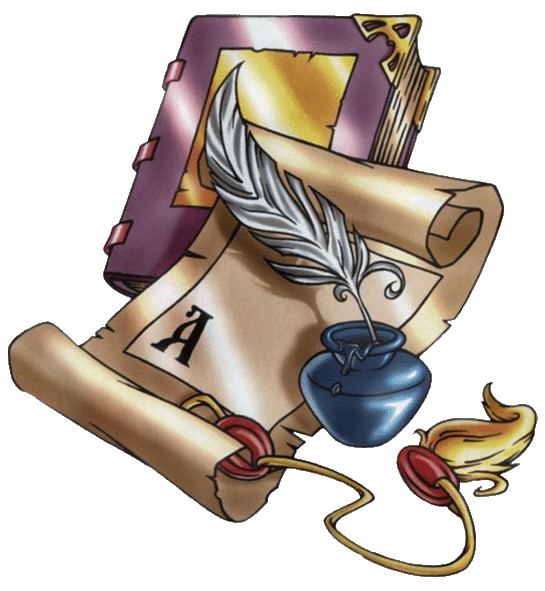 Руководитель МО: Савилова Е.ВЦель:  вооружить классных руководителей теоретическими и практическими знаниями в вопросах организации работы на основе диагностики школьников в условиях личностно-ориентированного подхода к воспитанию в условиях модернизации образования.Задачи: 1) организовать информационно-методическую помощь классным руководителям. по вопросам психологии и педагогики  воспитательной работы.2) вовлекать классных руководителей в методическую, инновационную, опытно-педагогическую деятельность.3) создать информационно-педагогический банк собственных достижений, популяризировать  опыт педагогов.4) развивать информационную культуру педагогов, использовать  информационные технологии в воспитательной работе.Функции МО классных руководителей-Методическая функция:-Создание портфеля классного руководителя                              в течение года диагностический материал;протоколы родительских собраний;методические материалы;банк воспитательных мероприятий;-Участие в конкурсах профессионального мастерства                 в течение года-Участие в конкурсе методических разработок                             в течение года-Мониторинг деятельности классных руководителей,            1 раз в полугодиеуровня воспитанности обучающихся-Организационно-координационная функция:-Совместная деятельность классного руководителя с психологической службой,  библиотекой и предметными МО по изучению развития личности в классном коллективе                                                                      в течение года-Функция планирования и анализа:-Планирование с помощью организационно-деятельностной игры;-Экспертиза воспитательного пространства школы (мониторинг деятельности в таблицах, графиках, диаграммах);-Анализ инновационной работы;- Самоанализ компонентов в воспитательной деятельности;-Самоанализ  работы классного руководителя согласно должностным обязанностям.-Инновационная функция:-Включение информационных технологий в воспитательный процесс;-Применение технологии «Открытое пространство»;-Публикация в СМИ, пополнение школьного сайта.МО классных руководителей ведет следующую документацию:         - список членов МО;         - годовой план работы МО;         - протоколы заседаний МО;         - программы деятельности;          - аналитические  материалы по итогам проведенных мероприятий,    тематического административного контроля (справки приказы…)            - инструктивно-методические документы, касающиеся воспитательной работы в классных коллективах и деятельности классных руководителей;              - материалы «Методической копилки» классных руководителей. Функциональные обязанности классного руководителя.В процессе организации воспитательной работы  в классе классный руководитель осуществляет следующие функции:          - изучение  личности учащихся;         - анализ координации и коррекции образовательного процесса и взаимоотношений в классе ( учащихся между собой  в классе  и с учащимися других классов, учащихся и учителей…);         - организация планирования, подготовки, проведения и подведения итогов периодов жизнедеятельности классного коллектива и классных мероприятий: классных часов, минут информации и общения, КТД, огоньков, конкурсов и т.д.  ;              - социальная защита учащихся ( совместно с социальным педагогом);         - работа с родителями учащихся;         -педагогическое обеспечение деятельности ученического самоуправления в классе;          - организация, ведение классного журнала и дневников учащихся осуществляется свои функции,  классное руководство. В начале учебного года: составляет список класса и оформляет классный журнал;изучает условия семейного воспитания;уточняет или составляет социальный портрет класса и сдает его социальному педагогу;собирает полную информацию об участии учащихся класса в конкурсах;проводит работу по вовлечению учащихся в разнообразную деятельность ( объединение УДО, в целях развития их способностей);организует коллективное планирование;составляет план воспитательной работы класса, согласовывает его с руководителем МО классных руководителей и сдает на утверждение заместителю директора по ВР.  Ежедневно: отмечает в классном журнале отсутствующих учащихся;осуществляет педагогическую помощь активу класса;осуществляет контроль за внешним видом учащихся и наличием у  них сменной обуви;осуществляет контроль за дежурством по классу.   Еженедельно: проверяет дневники учащихся;осуществляет контроль за ведением классного журнала учителями-предметниками;проводит классный час.  Ежемесячно: организует коллектив класса на участие в школьных делах;помогает активу организовывать подведение итогов жизнедеятельности классных коллективов;проводит занятия по ПДД и плановый инструктаж по ТБ;дежурит на общешкольных вечерах;контролирует участие в кружках, секциях, клубах, других  объединениях учащихся своего класса, требующих особой педагогической заботы.  В течение четверти: организует выполнение рекомендаций медицинских работников по охране здоровья учащихся;помогает активу в организации жизнедеятельности класса ( планирование, организация дел, коллективный анализ);организовывает дежурство класса ( по графику) по школе;оперативно информирует социального педагога, заместителя директора по ВР или директора школы  о девиантном поведении учащихся, о случаях грубого нарушения учащихся класса устава школы;проводит родительское собрание;организует работу родительского комитета класса;посещает МО классных руководителей, семинары, совещания по вопросам воспитательной  работы. В конце четверти организует подведение итогов учебы учащихся и жизнедеятельности класса в прошедшей четверти;сдает заместителю  директора по учебно- воспитательной работе отчет об успеваемости класса и оформленный классный журнал.       Во время каникул участвует в работе МО классных руководителей;совместно с  ученическим активом, родителями организует каникулярные мероприятия своего класса. В конце учебного года организовывает подведение итогов жизнедеятельности класса в учебном году;проводит педагогический анализ учебно-воспитательного процесса в классе и сдает его заместителю директора по воспитательной  работе;организует ремонт классного помещения;получает от родителей учащихся данные о летнем отдыхе детей.Формы методической работы:семинары;консультации;документация по воспитательной работе;организация работы с родителями;тематические педсоветы;ученическое самоуправление в классе;классный час- это……;мастер-классы.Календарно-тематический планработы  методического объединения классных руководителей 1-11                            классов на  2017 – 2018 учебный год.СрокиФорма проведения               Темы    РезультатыОтветственныйСентябрь1.Семинар МОТема заседания: Организационно – установочное заседание МО классных руководителей.1.Анализ работы за 2016-2017уч.г.2.Утверждение плана работы на 2017-2018 уч.г.3. «Методика  планирования воспитательной работы в классах».4 Профилактика экстремизма, межнационального и духовно-нрвственного воспитания подрастающего поколения.1.Оформление в протоколе заседаний МО.2 Планы воспитательной работы в классах.3. Классным руководителям даны рекомендации.4. Классным руководителям даны рекомендацииЗам. директора по ВР Зам. директора по ВРРуководитель МО Савилова Е.ВУчитель ОБЖ Воробьёва Н.ПОктябрь1.Отчет.2.Открытый классный час по теме.Тема заседания: «Нормативно-правовое обеспечение деятельности классного руководителя».Обсуждаемые вопросы:1. Классное руководство в национальном проекте « Образование» .2. Функциональные обязанности, лежащие в основе работы классного руководителя.3. Секреты успешности классного руководителя.4. Трудности работы классного руководителя.День учителя «С праздником Вас учителя!»1. Рекомендации для классных руководителей.Памятка для учащихся.Поздравления, открытки для учителей, концертные номера.Зам. директора по ВРДиректор школыКлассный руководитель 1 класса ГорбачёваГ.А Кл. рук 5 класса Михайлова Е.ВКлассный рук 8-9 классов Воробьёва Н.ПНоябрь1.Семинар.2.Открытый классный час по теме.Тема заседания: «Развитие индивидуальности учащихся в процессе их воспитания. Здоровье сберегающие технологии в воспитательном процессе»Обсуждаемые вопросы:1.Внедрение здоровье сберегающих технологий в работу школы .2.Профилактика употребления ПАФ .3.Развитие индивидуальности учащихся в процессе их воспитания.Классный час «100 лет революции 1917 года в России».1. Обобщение опыта классных руководителей .Оформление стен газетыРекомендации для классных руководителейСценарий классного часа.Кл.рук 8-9 классов Воробьёва Н.ПСоц педагог Воробьёва Н.ПЗам директора поВРКлассный рук 7 класса Рыбина Т.НДекабрь1.Семинар2.Открытый классный часТема заседания:«Роль семьи в воспитании ребёнка»Обсуждаемые вопросы:1.Взаимодействие школы с семьёй и общественностью2.Виды совместной деятельности родителей, педагогов, детей и социальных партнёровНовогодний утренник.рекомендациирекомендациисценарий мероприятияЗам директора по ВРЗам директора по ВРКл. рук. 4 класса Горьких М.АФевральСовещание МО.2. Открытые классные часыТема заседания: « Ярмарка педагогический идей: новые формы воспитательного взаимодействия с учащимися»Обсуждаемые вопросы:1.Обобщение опыта воспитательной работы некоторых педагогов школы: новые формы , приёмы, методы воспитательной работы.Профилактика суицида среди школьников.Неделя русского языка.1.Обобщение опыта классных руководителей, рекомендации для классных руководителей.2.рекомендацииПлан мероприятий, сценарий.Классный рук 3 класса Рыбина С.НКлассный руководитель 5 класса Михайлова Е.В (учитель рус. Яз)Май1.Заседание МО.Тема заседания: «Показатели эффективности воспитательной работы».1. Анализ деятельности классных руководителей за 2017-2018 учебный год.2. Перспективное планирование воспитательной работы на 2018-2019 учебный год.1.Оформление в протоколе заседаний МО.Зам. директора по ВР